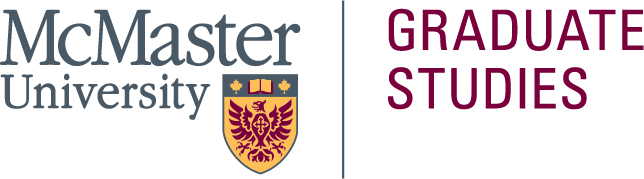 HARVEY E. LONGBOAT GRADUATE SCHOLARSHIP for First Nation, Inuit, and Metis StudentsInstructions	2Academic Year: This award is for the academic year September 1, 2024 to August 31, 2025	2Deadline to Apply	2Background	2Terms	2Eligibility	2Selection criteria	2Intent	2Value	2Award Announcement and Impact	2Application Package Checklist	3Tips for Students Requesting Reference Letters	3How to Submit	3Questions?	3Application	3Applicant Information	3Indigenous Community Ancestry	4Previous Postsecondary Education	4McMaster Graduate Program Information	4For New Graduate Students/Applicants	4For Returning Graduate Students	4Enrollment	4Applicants are encouraged to consider how their experiences and interests reflect the award criteria	4Candidate Statement	4Community Involvement Statement	4Plan of Study Statement	5Transcripts	5End of Harvey E. Longboat Application. Please submit according to the instructions above.	5An additional award opportunity for Indigenous graduate students: Ontario Graduate Scholarships (OGS-I)	5Instructions	Academic Year: This award is for the academic year September 1, 2024 to August 31, 2025Deadline to Apply: February 14, 2024 at 12PMBackgroundThe Harvey E. Longboat Graduate Scholarship for First Nation, Inuit, and Métis Students was established in 2009 in honour of Harvey E. Longboat, and in recognition of his extraordinary contributions to McMaster University and to the broader community. The School of Graduate Studies, in consultation with Indigenous Student Services, will award the scholarship annually to a First Nation, Inuit, or Métis student(s) who has demonstrated high academic achievement and exceptional promise.TermsTenable for one academic year beginning September. Previous applicants and awardees may re-apply. The Harvey Longboat Award is not exclusive to students from the Six Nations of the Grand River communities; the application is open to any current graduate student (or applicant to a graduate program at McMaster University) who identifies as First Nation, Inuit, or Métis.Eligibilityincoming or returning graduate students (Master’s or PhD) of First Nation, Inuit, or Métis descentenrollment in a graduate program for a minimum of two terms (fall/winter) from the start of the proceeding academic year (starting September)Selection criteriaexceptional promise in community leadershipmentorship to other Indigenous studentsmentorship within First Nation, Inuit, or Métis communitiesleadership to advance Indigenous education, either inside or outside of a university settinghigh academic achievementIntentThis award is intended to recognize and acknowledge the academic achievement and exceptional promise of an Indigenous graduate student or students at McMaster University. Consideration is also given to Indigenous scholars who have demonstrated mentorship within community settings.ValueSeveral students may receive this award simultaneously. A total value of $30,000 in scholarship is available for the Harvey E. Longboat Award, to be dispersed according to the following division:$15,000 awarded to one individual recipient; and$15,000 awarded to either one individual OR divided and awarded to several recipients (typically 2-5 awards, at the discretion of the selection committee)Award Announcement and ImpactAwardees agree to the publication of their name and program information by McMaster University. Awardees may be invited to participate in promotional opportunities in support of the impact and celebration of the awards.Application Package ChecklistApplication a) Applicant Information	b) Candidate Statementc) Community Involvementd) Plan of Study e) Transcripts (scanned from all postsecondary institutions attended) Community Reference Letter – Referee completes the Community Reference Letter TemplateAcademic Reference Letter – Referee completes the Academic Reference Letter TemplateTips for Students Requesting Reference LettersReferees are encouraged to consider the intent and selection criteria included above when writing their letters. For this award, an academic reference is typically a university instructor who is familiar with the candidate’s ability or potential ability to meet the award criteria in academic settings. A community reference is typically a community member, elder, supervisor or mentor who is familiar with the candidate’s ability or potential ability to meet the award criteria in community settings.How to SubmitApplicants - Combine completed application portion and transcripts as one PDF and submit it by using the MacDrive upload link for the Harvey E. Longboat applications.  Naming convention for your application: Student Last Name_Longboat_2024.Referees - An applicant’s reference letters (one academic and one community letter) are to be sent separately by the referees themselves. Upload reference letters directly by using the MacDrive upload link for the Harvey E. Longboat reference letters. Naming conventions for the reference letters: Student Last Name_Community Reference_2024 or Student Last Name_Academic Reference_2024.Questions?Please direct any questions to the School of Graduate Studies graduatescholarships@mcmaster.ca and/orSenior Advisor, Indigenous Student Services indigsc@mcmaster.caApplicationApplicant InformationFirst Name (I.e., given name):	Last Name (I.e., family name):Candidate’s McMaster Student Number or Application Number:Email Address:      	Mailing Address:         Phone:Email: @mcmaster.ca      Gender Pronouns (optionally, please let us know of your gender pronouns):Indigenous Community Ancestry Please indicate the name of your Indigenous community or nation affiliation:Please introduce yourself and tell us about your connections to your Indigenous community (identified above) (max 250 words):Previous Postsecondary EducationPlease list the colleges or universities you have previously attended, beginning with the most recent school, degree, program/subject major, and academic average for the last completed year at that school:McMaster Graduate Program InformationYour graduate department/program:Your program’s academic faculty:Academic Supervisor (if known):For New Graduate Students/ApplicantsIncoming Master’sIncoming PhDFor Returning Graduate StudentsReturning Master’sDegree level in September (I.e., level 1, 2, 3, 4, 5+)Returning PhD	Degree level in September (I.e., level 1, 2, 3, 4, 5+)EnrollmentWill you be enrolled for at least two terms of the 2024-25 academic year (I.e., fall/winter) beginning in September? Y/NApplicants are encouraged to consider how their experiences and interests reflect the award criteria:
• Exceptional promise in community leadership 
• Mentorship to other Indigenous students 
• Mentorship within First Nation, Inuit, or Métis communities 
• Leadership to advance Indigenous education, either inside or outside of a university setting 
• High academic achievementCandidate StatementPlease explain why you are an excellent candidate for this award. Include where possible how your experiences relate to Indigenous (First Nations, Inuit, and/or Metis) communities and the award criteria.Community Involvement StatementPlease describe your volunteer and work experience, scholarships, and awards, including experiences related to Indigenous communities and the award criteria.Plan of Study StatementPlease outline your academic plan of study for your current/prospective academic program.TranscriptsInstructions: Scan copies of official transcripts. End of Harvey E. Longboat Application. Please submit according to the instructions above.An additional award opportunity for Indigenous graduate students: Ontario Graduate Scholarships (OGS-I) The School of Graduate Studies would like applicants to be aware that two OGS-I scholarships can be awarded to Indigenous graduate students at McMaster University who face significant financial hardship, with priority given to women with family responsibilities. To be considered for one of two OGS-I awards, applicants are asked to complete a one-page statement and budget template alongside their Harvey E. Longboat application. More information is available on the School of Graduate Studies website. Award Value: $15,000 eachWould you like to apply for one of two OGS-I scholarships for the coming academic year?NoYes_ if yes, please complete the OGS-I Written Submission and Budget Templates from the school of Graduate Studies websiteQuestions about applying for the OGSI: graduatescholarships@mcmaster.ca